КОРРУПЦИЯ – это злоупотребление служебным положением, дача взятки, злоупотребление полномочиями, коммерческий подкуп либо иное незаконное использование физическим лицом своего должностного положения вопреки законным интересам общества и государства в целях получения выгоды в виде денег, ценностей, иного имущества или услуг имущественного характера, иных имущественных прав для себя или для третьих лиц либо незаконное предоставление такой выгоды указанному лицу другими физическими лицами.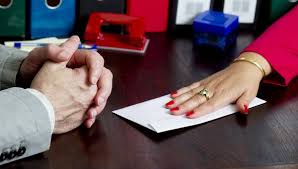 «Личный успех, поощрение инициативы, повышение качества общественной дискуссии, нетерпимость к коррупции должны стать частью нашей общенациональной культуры». Из послания Президента Российской Федерации Федеральному собранию Российской Федерации 12 ноября 2009г.  ! Что может быть взяткой?- Предметы – деньги, в том числе валюта, банковские чеки и ценные бумаги, изделия из драгоценных металлов и камней, автомашины, квартиры, дачи и загородные дома, продукты питания, бытовая техника и приборы, другие товары, земельные участки и другая недвижимость.- услуги и выгоды – лечение, ремонтные и строительные работы, санаторные и туристические путевки, поездки за границу, оплата развлечений и других расходов безвозмездно или по заниженной стоимости.-   взятка впрок – систематическое получение взятки должностным лицом в форме периодических отчислений от прибыли (дохода) предпринимателя – взяткодателя, если взяткополучатель совершает каждый раз новое деяние в его пользу.-  завуалированная форма взятки – передача денег якобы в долг, банковская ссуда в долг, оплата товаров по заниженной цене, «случайный» выигрыш в казино, прощение долга, фиктивная страховка и т.п.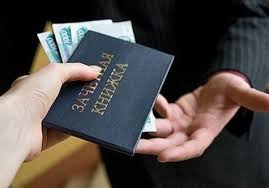 Как поступить в случае вымогательства или провокации взятки- Внимательно выслушать и точно запомнить поставленные Вам условия (размеры сумм, наименования товаров и характер услуг, сроки и способы передачи взятки, форы коммерческого подкупа, последовательность решения вопросов). - Следует вести себя крайне осторожно, вежливо, без заискивания, не допуская опрометчивых высказываний, которые могли бы трактоваться либо как готовность, либо как категорический отказ дать взятку или совершить коммерческий подкуп.  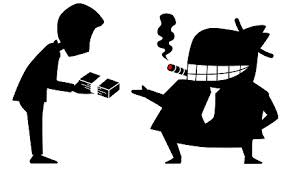 - Постарайтесь перенести вопрос о времени и месте передачи взятки до следующей встречи с чиновником, предложить для этой встречи хорошо знакомое Вам место. Но не переусердствуйте в своем настаивании.                     - Поинтересуйтесь о гарантиях решения Вашего вопроса в случае вашего согласия дать взятку.- Не берите инициативу в разговоре на себя, больше слушайте, позволяйте взяткополучателю выговориться, сообщить Вам как можно больше информации. Нормативные документы:Конвенция Организации Объединенных наций против коррупции (Принята резолюцией 58/4 Генеральной Ассамблеей от 31 октября 2003г.) Федеральный закон  от 25.12.2008г. №273-ФЗ «О противодействии коррупции»Национальная стратегия противодействия коррупции (утверждена Указом Президента РФ от 13 апреля 2010г. №460.Указ Президента Российской Федерации от 01 апреля 2016г. №147 «О национальном плане противодействия коррупции на 2016-2017 годы» Национальный план противодействия коррупции на 2016-2017 годы (Утвержден Указом Президента РФ №147 от 01 апреля 2016г.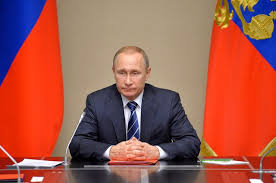 Что следует предпринять сразу после свершившегося факта вымогательстваСогласно своей гражданской позиции, нравственным принципам, совести и жизненному опыту Вам предстоит принять решение. В связи с этим у Вас возникает два варианта действий:Первый вариант: прекратить всякие контакты с вымогателем, дать понять ему о своем отказе пойти на преступление и смириться с тем, что Ваш вопрос не будет решен, а вымогатель будет и дальше безнаказанно измываться над людьми, окружать себя сообщниками и коррупционными связями.Второй вариант: встать на путь сопротивления коррупционерам – взяточникам и вымогателям, отчетливо понимая, что победить это зло можно и нужно в каждом конкретном случае, что человек должен в любых ситуациях сохранять свое достоинство и не становиться на путь преступления.Каждый человек свободен в выборе своего решения. Но, как свободная личность, он не может не осознавать, что зло должно быть наказано. Поэтому второй вариант в большей степени согласуется с нормами морали и права.   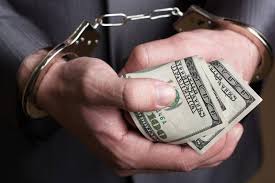 МУНИЦИПАЛЬНОЕ БЮДЖЕТНОЕ УЧРЕЖДЕНИЕ ДОПОЛНИТЕЛЬНОГО ОБРАЗОВАНИЯ «СПЕЦИАЛИЗИРОВАННАЯ ДЕТСКО-ЮНОШЕСКАЯ СПОРТИВНАЯ ШКОЛА ОЛИМПИЙСКОГО  РЕЗЕРВА № 5 ПО ЛЫЖНЫМ ВИДАМ СПОРТА» г. ЧЕЛЯБИНСКА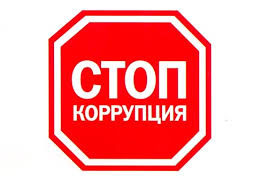 ПРОТИВОСТОЯНИЕ КОРРУПЦИИЧелябинск 2016г.